 Social Studies 8					                                                      Mrs. Ingold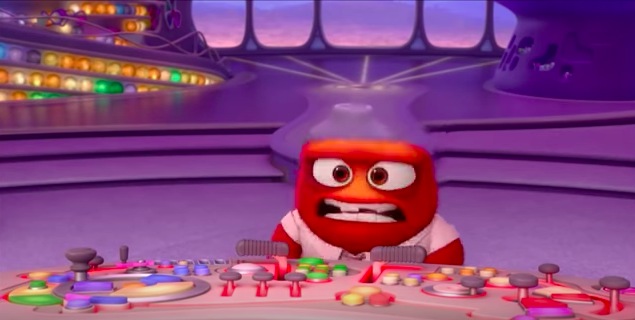 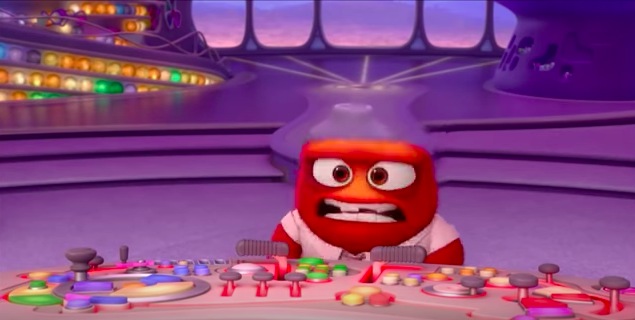 Topic :  Aim to Claim: ENDURING EMOTIONS?Name:_______________________________________________________________________________________________Listen and take notes on the following video clip from Identify the Emotion. Use the back if necessary.  Then, make a claim and provide evidence on the statement that follows.AIM: Can Enduring Issues ever be the result of  “Enduring Emotions”? YES 			                        NO			                            NOT SUREEVIDENCE:EVIDENCE:EXIT TICKET ANALYSIS:  ENDURING EMOTIONS?NAME:_________________________________________________________________________DIRECTIONS:  Complete the following claim statement based on the information from the video excerpt and your knowledge of social studies.   Provide two specific pieces of evidence to support the claim below.CLAIM:    YES   or NO.           Enduring Issues     are/ are not      influenced by emotions due to the following factors and/or examples:Cite 2  pieces of evidence below to support the above claim.EVIDENCE SUBMISSION: